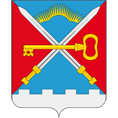 ПОСТАНОВЛЕНИЕАДМИНИСТРАЦИИ СЕЛЬСКОГО ПОСЕЛЕНИЯ АЛАКУРТТИ КАНДАЛАКШСКОГО  РАЙОНАО начале отопительного сезона 2017/2018 г.г. в учреждениях образования и здравоохранения на территории муниципального образования сельское поселение Алакуртти Кандалакшского района.	В соответствии со ст. 28 Федерального закона от 29.12.2012 № 273-ФЗ «Об образовании в Российской Федерации», Федеральным законом от 06.10.2003 № 131-ФЗ «Об общих принципах организации местного самоуправления в Российской Федерации», постановлением Главного государственного санитарного врача РФ от 29.12.2010 № 189 «Об утверждении СанПиН 2.4.2.2821-10 «Санитарно-эпидемиологические требования к условиям и организации обучения в общеобразовательных учреждениях», постановлением Главного государственного санитарного врача РФ от 15.05.2015 № 26 «Об утверждении СанПиН 2.4.1.3049-13 «Санитарно-эпидемиологические требования к устройству, содержанию и организации режима работы дошкольных образовательных организаций», постановлением Главного государственного санитарного врача РФ от 1.05.2015 № 58 «Об утверждении СанПиН 2.1.3.2630-10 «Санитарно-эпидемиологические требования к организациям, осуществляющим медицинскую деятельность», и в связи с ухудшением погодных условий, постановляю1. Теплоснабжающим организациям осуществить подключение систем отопления объектов образования и здравоохранения, расположенных на территории муниципального образования сельское поселение Алакуртти Кандалакшского района, с 09 часов 00 мин. 01 сентября 2017 года.2. Опубликовать настоящее постановление в информационном бюллетене «Алакуртти - наша земля» и разместить на официальном сайте администрации в сети Интернет.3. Контроль за исполнением настоящего постановления оставляю за собой.И.о. главы администрациисельского поселения Алакуртти                                                                           А.О. Фоминаот25.08.2017№115